Таблица 1Данные метеорологических наблюдений за прошедшие и текущие суткиПримечание: 900 - время местное* - нет данных.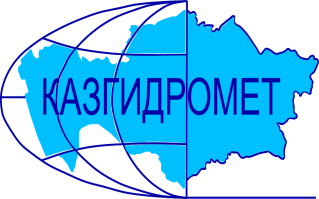 РЕСПУБЛИКАНСКОЕ ГОСУДАРСТВЕННОЕ ПРЕДПРИЯТИЕ «КАЗГИДРОМЕТ»ДЕПАРТАМЕНТ ГИДРОЛОГИИГидрометеорологическая информация №19включающая: данные о температуре воздуха. осадках. ветре и высоте снежного покрова по состоянию на 29 января 2024 г.Гидрометеорологическая информация №19включающая: данные о температуре воздуха. осадках. ветре и высоте снежного покрова по состоянию на 29 января 2024 г.Обзор          За прошедший период (26-29 января) в горах юго-востока наблюдались незначительные осадки. Снежный покров  составляет на равнинах и предгорьях  от 48 до 86 см , в  среднегорных  районах  Западного Алтая  до 121 см. Температурный фон в горах: на востоке днем в пределах -4°С до -30°С градусов мороза, ночью от -17°С до -30°С градусов мороза, самая низкая температура отмечалась  на МС Зыряновск -30 градуса; на юге 6°С тепла – 0°С мороза; на юго-востоке 1°С – 8°С мороза, на МС Лепси до 22°С мороза. Днем наблюдалась небольшая оттепель до 5°С. Усиление ветра и метелей не отмечалось.          Не рекомендуется выход на крутые заснеженные склоны в бассейнах рек Улкен и Киши Алматы из-за возможного провоцирования схода лавин. Будьте осторожны в горах!Прогноз погоды по горам на 30 января 2024 г.Илейский Алатау: Снег, ночью местами сильный. Временами туман, гололед. Ветер северо-западный 9-14 м/с. на 2000 м: Температура воздуха ночью 10-15, днем 0-5 мороза.на 3000 м: Температура воздуха ночью 13-18, днем 3-8 мороза.Жетысуский Алатау: Временами снег, туман, низовая метель. Ветер северо-восточный 9-14, местами порывы 15-20 м/с. на 2000 м: Температура воздуха ночью 20-25, днем 8-13 мороза.на 3000 м: Температура воздуха ночью 21-26, днем 9-14 мороза.Киргизский Алатау: ночью местами снег, днем местами осадки (дождь, снег). Местами туман, гололед, низовая метель. Ветер юго-западный 9-14, местами 15-20, порывы 23-28 м/с. Температура воздуха ночью 8-13, днем 2-7 мороза.Таласский Алатау: снег, ночью и утром временами сильный снег, туман. Ветер юго-западный с переходом на северо-западный 8-13 м/с. Температура воздуха ночью и днем 2-7 мороза.Западный Алтай: без осадков. Ночью и утром местами туман. Ветер северо-западный с переходом на юго-восточный 9-14 м/с. Температура воздуха ночью 18-23, местами 27-32, днем 10-15, местами 19 мороза.Тарбагатай: днем местами снег, низовая метель. Ветер северо-западный с переходом на юго-восточный 9-14 м/с. Температура воздуха ночью 16-21, местами 28, днем 8-13, местами 5 мороза.Обзор          За прошедший период (26-29 января) в горах юго-востока наблюдались незначительные осадки. Снежный покров  составляет на равнинах и предгорьях  от 48 до 86 см , в  среднегорных  районах  Западного Алтая  до 121 см. Температурный фон в горах: на востоке днем в пределах -4°С до -30°С градусов мороза, ночью от -17°С до -30°С градусов мороза, самая низкая температура отмечалась  на МС Зыряновск -30 градуса; на юге 6°С тепла – 0°С мороза; на юго-востоке 1°С – 8°С мороза, на МС Лепси до 22°С мороза. Днем наблюдалась небольшая оттепель до 5°С. Усиление ветра и метелей не отмечалось.          Не рекомендуется выход на крутые заснеженные склоны в бассейнах рек Улкен и Киши Алматы из-за возможного провоцирования схода лавин. Будьте осторожны в горах!Прогноз погоды по горам на 30 января 2024 г.Илейский Алатау: Снег, ночью местами сильный. Временами туман, гололед. Ветер северо-западный 9-14 м/с. на 2000 м: Температура воздуха ночью 10-15, днем 0-5 мороза.на 3000 м: Температура воздуха ночью 13-18, днем 3-8 мороза.Жетысуский Алатау: Временами снег, туман, низовая метель. Ветер северо-восточный 9-14, местами порывы 15-20 м/с. на 2000 м: Температура воздуха ночью 20-25, днем 8-13 мороза.на 3000 м: Температура воздуха ночью 21-26, днем 9-14 мороза.Киргизский Алатау: ночью местами снег, днем местами осадки (дождь, снег). Местами туман, гололед, низовая метель. Ветер юго-западный 9-14, местами 15-20, порывы 23-28 м/с. Температура воздуха ночью 8-13, днем 2-7 мороза.Таласский Алатау: снег, ночью и утром временами сильный снег, туман. Ветер юго-западный с переходом на северо-западный 8-13 м/с. Температура воздуха ночью и днем 2-7 мороза.Западный Алтай: без осадков. Ночью и утром местами туман. Ветер северо-западный с переходом на юго-восточный 9-14 м/с. Температура воздуха ночью 18-23, местами 27-32, днем 10-15, местами 19 мороза.Тарбагатай: днем местами снег, низовая метель. Ветер северо-западный с переходом на юго-восточный 9-14 м/с. Температура воздуха ночью 16-21, местами 28, днем 8-13, местами 5 мороза.Адрес: 020000. г. Астана. пр. Мәңгілік Ел 11/1. РГП «Казгидромет»; e-mail: ugpastana@gmail.com; тел/факс: 8-(717)279-83-94Дежурный гидропрогнозист: Жандос Н.; Дежурный синоптик: Кисебаев Д.К.Адрес: 020000. г. Астана. пр. Мәңгілік Ел 11/1. РГП «Казгидромет»; e-mail: ugpastana@gmail.com; тел/факс: 8-(717)279-83-94Дежурный гидропрогнозист: Жандос Н.; Дежурный синоптик: Кисебаев Д.К.Примечание: Количественные характеристики метеовеличин приведены в таблице 1.Примечание: Количественные характеристики метеовеличин приведены в таблице 1.№ по схе-меНазваниястанций и постовв горных районах КазахстанаВысота станции над уровнемморяВысотаснежногопокров. см.  в 90029.01Количествоосадков. ммКоличествоосадков. ммИзменениевысотыснега в см. за суткиСкорость.направление ветра в м/с.в 90029.01Температуравоздуха. ° CТемпературавоздуха. ° CЯвления погоды№ по схе-меНазваниястанций и постовв горных районах КазахстанаВысота станции над уровнемморяВысотаснежногопокров. см.  в 90029.01задень28.01заночь29.01Изменениевысотыснега в см. за суткиСкорость.направление ветра в м/с.в 90029.01t ° Сmаx28.01t ° Св 90029.01Явления погодыЗападный и Южный АлтайЗападный и Южный АлтайЗападный и Южный АлтайЗападный и Южный АлтайЗападный и Южный АлтайЗападный и Южный АлтайЗападный и Южный АлтайЗападный и Южный АлтайЗападный и Южный АлтайЗападный и Южный АлтайЗападный и Южный Алтай1МС Лениногорск 8094900-Восток 1-4-17-2МС Самарка4964800-штиль-10-20-3МС Зыряновск4558600-штиль-17-30-4МС Катон-Карагай10675500-ЮЗ 2-10-18-5МС Заповедник Маркаколь145012100-1штиль-30-27-Хребет ТарбагатайХребет ТарбагатайХребет ТарбагатайХребет ТарбагатайХребет ТарбагатайХребет ТарбагатайХребет ТарбагатайХребет ТарбагатайХребет ТарбагатайХребет ТарбагатайХребет Тарбагатай6МС Уржар4894700-2штиль-8-23-хребет Жетысуский (Джунгарский) Алатаухребет Жетысуский (Джунгарский) Алатаухребет Жетысуский (Джунгарский) Алатаухребет Жетысуский (Джунгарский) Алатаухребет Жетысуский (Джунгарский) Алатаухребет Жетысуский (Джунгарский) Алатаухребет Жетысуский (Джунгарский) Алатаухребет Жетысуский (Джунгарский) Алатаухребет Жетысуский (Джунгарский) Алатаухребет Жетысуский (Джунгарский) Алатаухребет Жетысуский (Джунгарский) Алатау7МС Лепси1012380штиль-10,9-22,08МС Когалы1410440штиль-0,8-7,2хребет Узынкара (Кетмень)хребет Узынкара (Кетмень)хребет Узынкара (Кетмень)хребет Узынкара (Кетмень)хребет Узынкара (Кетмень)хребет Узынкара (Кетмень)хребет Узынкара (Кетмень)хребет Узынкара (Кетмень)хребет Узынкара (Кетмень)хребет Узынкара (Кетмень)хребет Узынкара (Кетмень)9МС Кыргызсай1273110ВЮВ-10,7-3,4хребет Илейский (Заилийский) Алатаухребет Илейский (Заилийский) Алатаухребет Илейский (Заилийский) Алатаухребет Илейский (Заилийский) Алатаухребет Илейский (Заилийский) Алатаухребет Илейский (Заилийский) Алатаухребет Илейский (Заилийский) Алатаухребет Илейский (Заилийский) Алатаухребет Илейский (Заилийский) Алатаухребет Илейский (Заилийский) Алатаухребет Илейский (Заилийский) Алатау10АМС т/б Алматау187048-1Ю-11,4-0,911СЛС Шымбулак220049-1ВЮВ-15,2-0,812СЛС БАО251667-1штиль1,0-4,013МС  Мынжилки3017330Ю-1-2,9-5,214АМС пер.Ж-Кезен3333350,20ЮЗ-3/8-3,7-8,1сл.снегхребет Каратаухребет Каратаухребет Каратаухребет Каратаухребет Каратаухребет Каратаухребет Каратаухребет Каратаухребет Каратаухребет Каратаухребет Каратау15МС Ачисай82112   ЮГ-14,30,2        яснохребет Таласский Алатаухребет Таласский Алатаухребет Таласский Алатаухребет Таласский Алатаухребет Таласский Алатаухребет Таласский Алатаухребет Таласский Алатаухребет Таласский Алатаухребет Таласский Алатаухребет Таласский Алатаухребет Таласский Алатау16МС Чуулдак1947     634,03  ЮЮЗ-25,73,2снег